大館市消防本部平成３０年度 合同水難救助訓練日  時　　　平成３０年７月１２日（木）、１３日（金）        　９時００分～１２時００分予備日    平成３０年７月１７日（火）、１８日（水）　場  所　　 餅田地内　長木川訓練内容  潜水訓練・操船訓練・連携訓練参加機関  北秋田市消防本部（１２日～１３日）大館警察署（１３日）東光鉄工㈱UAV事業部（１３日）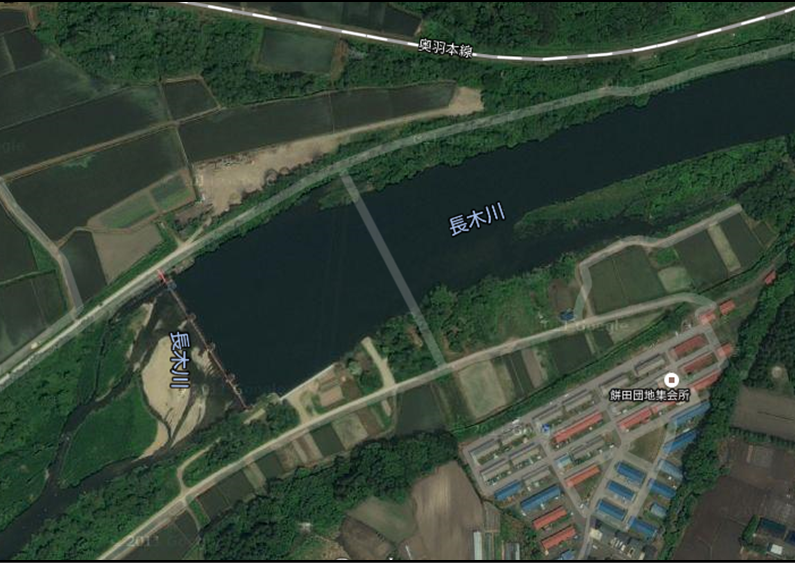 問合せ先　大館市消防署警防救助係電話：0186-43-4151